Going to sleep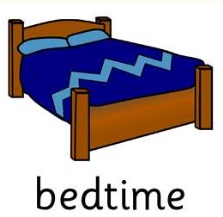 Sleep is really good for me.It helps me to grow and helps me to learn new things.It’s good to get as much sleep as possible.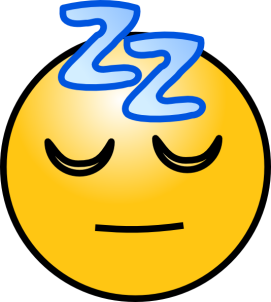 Brains make a sleep hormone, called Melatonin to help us fall sleep.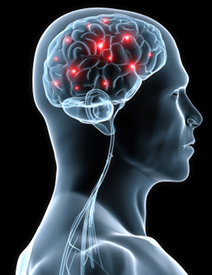 Sometimes we don’t make enough Melatonin and struggle to fall asleep.Not having enough sleep makes us feel really tired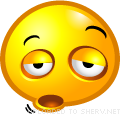 Helping my brain to make melatonin is easy – first it needs to know its night time!So my room needs to be dark and calm, like this:Not like my room in the day:Sometimes it’s tricky to know if it is night time, especially in the summer when it is light at bedtime or when you wake up.The Gro-Clock will help me with this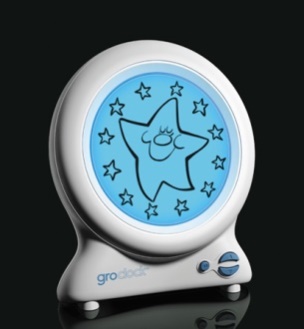 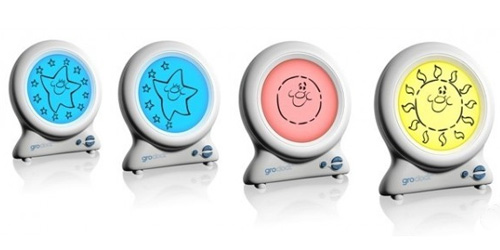 Stars mean sleep time and the sun appears when it is morning. 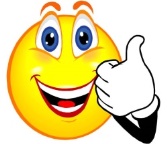 Getting ready for bed in the right way helps make melatonin.Step 1Screens off and dim lights as my brain cannot make melatonin if it is busy. Step 230 mins relaxing with a calm game, massage or reading. Supper from list on fridge. Step 3Bath with lavender for 20mins. Step 4Brush teeth calmly.Step 5Use toiletStep 6Pyjamas on quietly & calmly. Step 7Dim lights. Read for 20 mins. Step 8 Give mum book. Start Gro-Clock and lie quietly. Time for sleep.Changing things can help them work better than before. However, it makes everything look different at first and I don’t like this.It makes me worried and angry.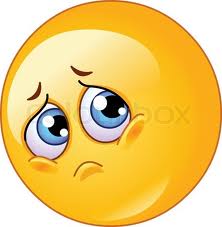 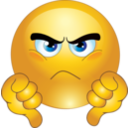 It’s ok to feel like this.Top Tips for getting used to my new bedtime:Do the new routine every nightLet mum help me – she is great at massage, cuddles and relaxation.Have things around that make my brain feel relaxed:Set my bed up in a way that makes me comfortable and has familiar things around:Use my weighted blanket:            I will be GREAT at making more melatonin and going to sleep!And I will be a SUPER-STAR at getting used to things changing!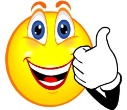 Downstairs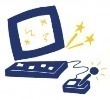 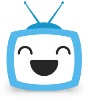 DownstairsPic of child & parentBathroom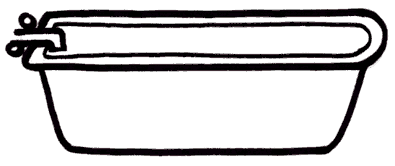 Bathroom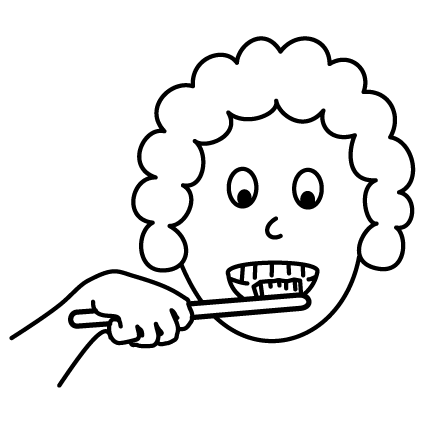 Bathroom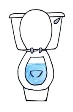 Bedroom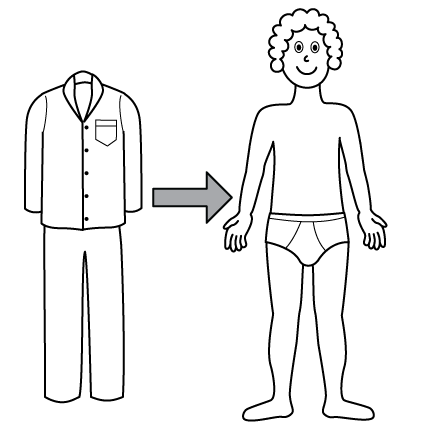 In Bed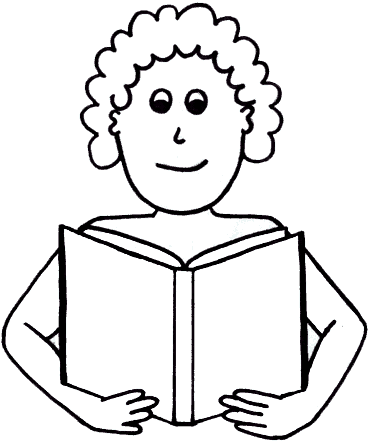 In BedPic of child asleep